InnledningFagskolen i Østfold har i samarbeid med Sykehuset i Østfold drøftet behovet for, og omfanget av, utdanning i Logistikk og service i helsetjenesten. Sykehuset Østfold har bidratt til arbeidsgruppen som har utarbeidet læringsutbyttebeskrivelsene i denne studieplanen. Målsetting for fagskoleutdanning innen helsefagMed fagskoleutdanning menes høyere yrkesfaglige utdanninger på nivå over videregående opplæring. Fagskoleutdanninger skal gi kompetanse som kan tas i bruk i arbeidslivet uten ytterligere generelle opplæringstiltak.Det overordnede målet for fagskoleutdanning er:«godkjend fagskoleutdanning skal vere av høg kvalitet og gi studentane kvalitetssikra, fleksible og arbeidsmarknadsretta utdanningstilbod» (jf. Prop 1 S (2012-2013) for Kunnskapsdepartementet).Et mål for helseutdanningene er å utdanne reflekterte yrkesutøvere, med høy yrkesetisk standard, som tar initiativ til å planlegge, organisere og iverksette tiltak med tjenesteytere og brukere. Fagskoleutdanningene skal sikre den enkeltes, samfunnets og arbeidslivets behov for ny kompetanse i tråd med nye oppgaver og utfordringer innen helsesektoren. Dagens og framtidens utfordringer for samfunnet generelt og innen helsesektoren spesielt, innebærer behov for nytenkning innen utdanningene.Fagskoleutdanningen er tverrfaglig, og har et klart brukerperspektiv. Med tverrfaglig i denne sammenheng menes at fagskoleutdanningene er rettet mot arbeidstakere med forskjellig faglig bakgrunn innen helsefagene fra videregående opplæring.Yrkesutøvelsen foregår i et samspill mellom praktiske erfaringer og relevant teori. Helsefaglig yrkesutøvelse er basert på en kombinasjon av praktiske erfaringer fra arbeid med mennesker og nyere relevant kunnskap om det helsefaglige området. I tillegg er det nødvendig at yrkesutøvere gjør vurderinger og fatter beslutninger på et rettslig og etisk holdbart grunnlag. Helsesektoren påvirkes av samfunnsutviklingen, det skjer også raske endringer i medisinsk utvikling og befolkningens helsetilstand. De siste årene har vært preget av gjennomgripende helsepolitiske reformer. Grunnet både demografiske forhold og en samfunnsutvikling med økende etterspørsel etter alle typer helse- og omsorgstjenester, er det av avgjørende betydning for vårt velferdssamfunn at vi klarer å rekruttere og beholde kompetent personell. Brukerne stiller krav til kvalitet på tjenestene og fagskoleutdanning vil kunne gi en spisskompetanse for fagarbeidere i sektoren. Samfunnet endrer seg raskt, og blir stadig mer komplekst. Dette fordrer en kontinuerlig utvikling av velferdstjenestene og det er viktig at også ansatte får delta i denne utviklingen. Kvalifisert personell utgjør den viktigste ressursen i helsetjenesten og denne tilgangen er en forutsetning for å kunne gjennomføre reformer og opptrappingsplaner innen denne tjenesten.Studieplanen Logistikk og service i helsetjenesten bygger på «Nasjonal plan for ettårig fagskoleutdanning i helse og oppvekstfag – generell del» godkjent av Nasjonalt utvalg for fagskoleutdanning i helse og oppvekstfag (NUFHO) 22.04.2013. Studieplanen er bygget over samme lest som andre fagskoleutdanninger innen helsefag, med felles innholdsdel i studiets første emne. Dette skal bidra til at studentene utvikler nødvendige kunnskaper, ferdigheter og generell kompetanse for fagarbeidere i helsetjenestene. En sentral begrunnelse for en felles del er også målet om et bedre samarbeid mellom ansatte, og bred kompetanse på tvers av faggrensene, innenfor helsesektoren. Temaene i studiets emne 1 danner basis for, og skal videreføres i de enkelte fagspesifikke emner. Emne 2 omhandler hygiene og smittevern, noe som omfatter alle yrkesgrupper innen helsetjenesten. Emne 3 omhandler logistikk og service i helsevesenet. Emne 4 er et obligatorisk fordypningsarbeid. Tema for fordypningen skal være praksisrettet og konkret knyttet til selvvalgt tema innen logistikk og service i helsetjenesten.  Utdanningen omfatter 10 ukers praksis. Begrunnelse for fagskoleutdanning i Logistikk og service i helsetjenesten – 60 studiepoeng Bakgrunnen for behovet er beskrevet i Meld. St. 11 (2015 – 2016) Nasjonal helse- og sykehusplan (2016 – 2019) beskriver framtidens helsetjeneste hvor «Rett kompetanse på rett plass blir en stor utfordring i framtidenes helsetjeneste. Vi når ikke målene for kvalitet og pasientsikkerhet uten dyktige fagfolk.»Videre står det i Stortingsmeldingen: «Nye arbeidsformer forutsetter bedre støttefunksjoner, ikke minst nye og bedre IKT-systemer. Det er viktig at IKT-systemene støtter gode arbeidsprosesser og pasientforløp. Ny teknologi vil også kunne påvirke oppgavefordeling, bruk av personellressurser, involvering av brukere og pasienter, og hvor tjenestene leveres.» 
«Nye arbeidsformer, bedre organisering og oppgavedeling, gode elektroniske verktøy og ny teknologi må innføres raskere og brukes i større skala for å effektivisere det daglige arbeidet i sykehusene. Regjeringen har som mål at helsepersonell får bruke mer tid på pasientene, og mindre tid på administrasjon. For å lykkes med dette må helseforetakene legge til rette for gode elektroniske kommunikasjonsløsninger, effektiv organisering og logistikk-, service- og støttefunksjoner som er velfungerende både for ansatte og pasienter.» En fagskoleutdanning i Logistikk og service i helsetjenesten vil bidra til å dekke en mangel på formell kompetanse innen området i helsevesenet.  En fagskoleutdanning i Logistikk og service i helsetjenesten er et viktig bidrag til å gi gode helsetjenester innenfor dette fagområdet. Krav om omstilling, tilpasning, samarbeidsvilje og «mer helse for hver krone» medfører at det er nødvendig å se på nye måter å løse arbeidsoppgaver på. Sykehuset Østfold ble åpnet i november 2015 og er et av Europas mest moderne sykehus. Sykehuset er bygget på fleksibilitet, standardisering, generalisering og samhandling.Sykehuset Østfold tilbyr diagnostikk, behandling og oppfølging av pasienter med ulike behov for spesialisthelsetjenester. Pasientforløp, pakkeforløp og prosessforbedring benyttes for å sikre god kvalitet og effektiv pasientbehandling i hvert ledd og i overgangen mellom leddene som illustrert under: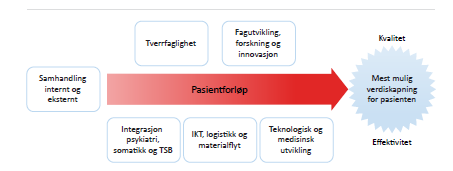 En effektiv og korrekt logistikkhåndtering er en forutsetning for å sikre gode pasientforløp. Sykehuset Østfold har innført dette i nytt sykehus. Driftskonseptet skal optimaliseres og videreutvikles. Og Sykehuset Østfold videreutvikler som beskrevet i Stortingsmeldingen: «Moderne sykehus er avhengig av ekspertise utover det helsefaglige. Personellbehovet øker også innen logistikk, merkantile tjenester, service…» For å kunne optimalisere konseptet trenger alle medarbeidere som arbeider med logistikk og service i helsetjenesten å videreutvikle teoretisk og praktisk kunnskap. 
En fagskoleutdanning i Logistikk og service i helsetjenesten vil bidra til gode helsetjenester innenfor dette fagområdet. Medarbeidere med formell kompetanse i logistikk og service er og vil være kritisk viktig dersom helsevesenet skal kunne effektivisere det daglige arbeidet. Det haster å utdanne denne faggruppen tilpasset helsevesenet. Henviser til Meld. St. 11 (2015–2016) Nasjonal helse- og sykehusplan (2016–2019): «Utdanningskapasiteten og innholdet i utdanningene skal samsvare best mulig med helsetjenestens faktiske og framtidige behov. Utdanningsinstitusjonene må ta innover seg de raske endringene i helse- og omsorgstjenesten» For å kunne etterleve disse kravene er det behov for å rekruttere og videreutdanne medarbeidere med denne kompetansen som beskrevet i Stortingsmeldingen: «Kompetansebehovet øker innen logistikk, merkantile tjenester og kontortjenester og innen nye grupper på service-, informasjons- og veiledningssiden. Forventet behovsbilde er belyst i en rekke rapporter og arbeider de senere årene. Likeså ligger det til grunn en forutsetning om at helsepersonell i langt større grad skal jobbe og samhandle i team, på tvers av profesjoner og nivåer – og i faglige nettverk.» Studiet Logistikk og service i helsetjenesten skal være tverrfaglig og ha et klart brukerperspektiv. Tittelen på studiet er dekkende for innholdet som skal utdanne reflekterte arbeidstakere som forstår betydningen av effektiv og korrekt logistikkhåndtering. De har høy yrkesetisk standard som tar initiativ til å planlegge, organisere, effektivisere og iverksette tiltak i tverrfaglig samarbeid. Arbeidstakeren skal se behovet for nytenking, kunne gjøre vurderinger og foreslå beslutninger på et rettslig og etisk grunnlag innenfor sitt kompetanseområde.Denne fagskoleutdanningen sikrer et ensartet faglig nivå for logistikk og service rettet mot helseinstitusjoner. Kommunene viser også sin interesse og ser at dette er en kompetanse de vil etterspørre i framtiden. Her er det muligheter til å være proaktiv i henhold til Stortingsmeldingen beskrivelse av framtidens kommunale helse- og omsorgstjenester: «Kompetanseløft 2020 er regjeringshandlingsplan for rekruttering, kompetanse og fagutvikling. Den skal omfatte langsiktige strategier og konkrete tiltak for å heve kompetansen i den kommunale helse- og omsorgstjenesten. Det skal stilles tydeligere krav til kompetanse i den kommunale helse- og omsorgstjenesten. Det innebærer lov- og forskriftsendringer.» Fagskoleutdanningen i Logistikk og service i helsetjenesten gjennomføres på deltid, nettbasert studium med samlinger, over 2 år. I omfang tilsvarer dette ett år som heltidsstudium. Løpende skikkethetsvurdering av den enkelte student foregår kontinuerlig gjennom hele studieløpet, både i den teoretiske og den praktiske delen av studiet. Fagskolen skal i henhold til Lov om høyere yrkesfaglig utdanning § 26 foreta en helhetsvurdering av en students faglige og personlige forutsetninger for å kunne fungere i yrket. Alle studenter som fullfører og består utdanningen, vil få vitnemål med gradsbenevnelsen fagskolegrad.Overordnet læringsutbytte2.1 KunnskapKandidaten:har kunnskap om helsesektoren, kvalitetsarbeid, etikk, kommunikasjon, sosiologi og psykologi knyttet til logistikk og service i helsetjenestenhar kunnskap om mikrobiologi, smittevern og hygiene, samt hvordan smitteveier brytes og smittespredning hindres har kunnskap om logistikk, den logistiske verdikjeden og sentrale prinsipper tilknyttet logistikkprosessen i helsetjenestenhar kunnskap om metoder og modeller for å administrere logistikk i en virksomhet og i forhold til vare-, utstyr- og pasientlogistikk i helsetjenestenhar kunnskap om sentrale logistikksløyfer knyttet til varer, utstyr og tjenester og i forhold til en pasientsikker drift i helsetjenestenhar bransjekunnskap og kjennskap til sentrale prinsipper for service og kundebehandling i en logistisk kjedehar kunnskap om faglige verktøy, elektroniske systemer og kommunikasjonsteknologi som benyttes i arbeidet knyttet til logistikk og service i helsetjenestenhar innsikt i relevant lovverk, retningslinjer og forskrifter som omhandler pasienter, folkehelse, smittevern og arbeidsmiljø (hms) i helsetjenestenkan oppdatere sin faglige kunnskap knyttet til logistikk og service i helsetjenesten gjennom informasjonsinnhenting og kontakt med fagmiljøetforstår betydningen av hygiene og smittevern i forhold til utøvelse av sin yrkesfunksjon knyttet til logistikk og service i helsetjenestenforstår hvordan anvendelse av god logistikkplanlegging kan støtte oppunder en mest mulig verdiskapning for pasient og helsetjenesten 2.2 Ferdigheter2.3 Generell kompetanseKandidaten:har utviklet en etisk grunnholdning i utøvelsen av yrket som ivaretar taushetsplikten og pasientens sikkerhethar forståelse for bedrifts- og yrkesetiske retningslinjer for smittevern og hygiene.har forståelse for logistikkprinsipper, logistikkprosesser og viktigheten av korrekte logistikksløyfer i et moderne helsevesen kan utføre logistikkrelaterte arbeidsoppgaver for helsetjenestenkan bygge relasjoner og være en aktiv teamdeltaker innen logistikkområdet med fagfeller, på tvers av avdelinger samt med eksterne målgrupper som pasienter og pårørende kan utvikle arbeidsmetoder og tjenester for vare- utstyr- og pasientlogistikk som er av relevans for yrkesutøvelsen logistikk og service i helsetjenestenOpptakskravTekniske forutsetningerStudentene må disponere egen PC under studiet. Oppdaterte spesifikasjoner og programvare på bærbar PC ligger tilgjengelig som veiledning på skolens hjemmeside.Skolen tilbyr trådløs tilgang til internett og multifunksjonsmaskiner med mulighet for utskrift, kopiering og skanning. I tillegg får hver student egen epost, og tilgang til programpakken Office 365.Undervisningsrommene har interaktive tavler og White Board og studentene disponerer 11 grupperom med tilgang til visningsskjerm for PC og White Board. I tillegg er det infoskjermer i hver etasje.Skolen har egen systemansvarlig som vedlikeholder skolens datautstyr og yter service til studenter. I tillegg har studentene muligheten for support gjennom fylkeskommunens hjelpdesk. Skolens formelle pedagogiske arbeidsflate er læringsplattformen, for tiden Fronter. Der publiseres lokal forskrift, studieplaner, arbeidskrav, undervisningsplaner, beskjeder etc. Innleveringer og veiledning på skriftlig studiearbeid gjøres i skolens læringsplattform. Ved starten av studiet får studentene opplæring i skolens digitale læringsplattform som vedlikeholdes under studiet ved aktiv bruk.For at studentene skal bli komfortable med den teknologien som benyttes under det samlingsbaserte studium, gjennomføres det opplæring med samtlige studenter under den første samlingen som finner sted ved fagskolen.  Under denne samlingen vil studentene selv prøve ut de digitale plattformene som benyttes, under veiledning av undervisningspersonellet. Dette er også viktig for å kvalitetssikre at studentenes hardware (PC) takler den softwaren som studiet krever.Se: Beskrivelse av tekniske løsninger nettbaserte studier.Studietilbudets innhold, omfang og organiseringStudiet er lagt opp med 4 emner med teoretisk innhold, i tillegg kommer praksis. Denne sammenheng mellom teori og praksis er i den hensikt å utvikle kunnskaper, ferdigheter og generell kompetanse innen fagområdet. Praksis er en obligatorisk del av utdanningen og vil ha et omfang på 300 timer. Total omfang, iberegnet egenstudier, antas å være ca. 1600 timer. Utdanningen er organisert som nettbasert studium med samlinger  5.1 Omfang nettbasert studie med samlingerDet nettbaserte studiet med samlinger er organisert i følgende emner, beskrevet over 2 skoleår:Forventet arbeidsmengde for studentene på det nettbaserte studiet, beskrevet over 2 år:6. LæringsformerUtdanningen innebærer at studenten er i en prosess både i forhold til faglig kunnskap og til egenutvikling. Det vil bli lagt vekt på refleksjoner både i forhold til læringsaktiviteter, praksis og teori. Gjennom pedagogisk ledelse skal studentene trekkes aktivt med i egen læringsprosess.  Det forventes at den enkelte student viser initiativ og tar ansvar for egen læring og felles læringsmiljø. Studenten skal reflektere over egen læringsprosess gjennom hele utdannelsen. Et viktig pedagogisk prinsipp gjennom studiet er at studenten har ansvar for egen læring. Prosesslæring vil tilstrebes ved at studentenes egne erfaringer, praksiskunnskaper og teoretiske kunnskaper brukes gjennom utdanningen i form av ulike læringsaktiviteter som f.eks. storyline, øvelser, ferdighetstrening, rollespill, diskusjoner og dialoger. Arbeidsformene skal være relevante og hensiktsmessige for å oppnå læringsutbyttet for utdanningen. Dette innebærer at studenten i tillegg til faglig utvikling også skal utvikle evne til samarbeid, kommunikasjon og praktisk yrkesutøvelse. Studentene har praktisk erfaring innen egne fagområder, noe som gir anledning til å legge til rette for erfaringsbaserte læringsformer. Variasjon i valg av læringsmetoder er nødvendig for å oppnå en helhetlig kompetanse som omfatter både kunnskaper, ferdigheter og generell kompetanse. Under er en del av de vanligste læringsformene beskrevet.Arbeidsformer for nettbasert studie med samlinger:På fellessamlinger vil forelesninger, diskusjoner, individuelle arbeidsoppgaver, gruppearbeid og presentasjoner, i tillegg til praktisk ferdighetstrening i ferdighetssenteret som skolen disponerer, være sentrale læringsmetoder. Mellom samlingene vil undervisningen foregå på to måter, enten i sanntid (synkron) eller ved hjelp av fildeling (asynkron). Når opplæring tilbys helt synkront kan det ellers by på utfordringer å finne felles tid for lærer og studentgruppen, som ofte bestå av studenter som har sitt daglige arbeid i et yrke med turnus. Derfor vil det ukentlig være avsatt nok tid til individuelle møtepunkter mellom lærer og student.I nettbasert opplæring vil læreren, i tillegg til formidling av fagstoff, være en faglig samtalepart og veileder overfor studenten. Elektronisk plattform for synkron undervisning på helseavdelingen er for tiden Skype for Business og/eller Omnijoin. Dette kan endre seg etter hvert som utviklingen av nye plattformer skjer. Linken til denne programvaren distribueres ved hjelp av e-post eller den digitale læringsplattformen, Fronter.  Distribusjonen av undervisningsmateriell gjøres over Fronter og i One-Note Class Notebook, som alle studentene får tilgang til.  Alle obligatoriske innleveringer skjer i fronter, hvor også underveisvurderinger og sluttvurderinger vil ligge.  Det gjennomføres opplæring med alle nettstudenter under første samling i den teknologien som benyttes under studiet. Under denne samlingen vil studentene selv prøve ut de digitale plattformene som benyttes, under veiledning av IT-ansvarlige og lærerne.Se: Beskrivelse av tekniske løsninger nettbaserte studier.Forelesning:Forelesninger kan være en introduksjon til et tema, et overblikk over ett fagområde og et supplement til læring i gruppene på enkelte, vanskelig tilgjengelige emner. Forelesningene skal hjelpe studentene til å få et bedre overblikk og forståelse for fagene, og ikke minst inspirere dem til å søke mer kunnskap.Veiledning:I utdanningen vil veiledning spille en sentral rolle som læringsarena. Studentene vil få veiledning både i studiesituasjonen på skolen, mellom samlinger, i praksis og i forbindelse med avsluttende hovedprosjekt. Veiledningen skal fungere som et bindeledd mellom personlig kompetanse, teoretisk kunnskap og yrkesspesifikke ferdigheter, som er sentrale begreper i utviklingen av en yrkesidentitet og samlet profesjonell kompetanse.I studiesammenheng er veiledning først og fremst en arena for samtaler rundt ulike deler av den utviklingen studenter skal igjennom i løpet av studiet.Det finnes en rekke definisjoner på begrepet veiledning. Veiledning skal være støttende og igangsettende i forhold til studentenes læringsbehov og har også et kontrollaspekt i seg i forhold til å vurdere studentens kunnskaper, ferdigheter og generell kompetanse. Gruppen / studenten og veileder skal ha en felles forståelse med henblikk på veiledningens form og innhold. Veiledningen er studentenes arena og det som skjer må være tilpasset gruppens forutsetninger og behov.Under studietiden vil studenten oppleve ulike former for veiledning, hovedsakelig i forbindelse med arbeidskrav, i praksis og i forhold til studieprogresjon. Veiledning kan foregå i gruppe, individuelt og personlig, muntlig eller skriftlig. Det er viktig at student og veileder kommer fram til en enighet om veiledningsform, det er også viktig at selve veiledningen er gjenstand for evaluering. Veiledning handler om å være i en prosess og det vil derfor være naturlig at både læringsbehovene og arbeidsmåten i veiledningen vil endres i løpet av perioden. Veiledning i tilknytning til emnene, praksis og hovedprosjekt i utdanningen er obligatoriske og det forventes at studenten setter seg inn i og benytter følgende retningslinjer:Retningslinjer for skriftlige arbeider og hovedprosjektRetningslinjer for eksamenRetningslinjer for praksisSe: Retningslinjer for praksis og Retningslinjer for arbeidskrav og hovedprosjekt hvor veiledningsformer er konkretisert.Tabletop-øvelseTabletop-øvelser gir kunnskap om virkeligheten. Det er en “rundbordsdialog” med utgangspunkt i viktige problemstillinger i arbeidsprosesser, presentert som scenarier. Det gir trening i måter å løse oppgavene på og bidrar til kjent og felles håndtering av disse.  Det tillater studentene å teste hypotetiske situasjoner uten å forårsake avbrudd i det virkelige arbeidsliv. Ved en slik øvelse legges vilkårene for scenariet, og deretter vil studentene muntlig kommunisere sine svar til scenariet. Grunnlaget for tilnærmingsmåten er erfaringslæring, hvor deltakerne lærer av de erfaringer de selv høster. Øvelsene er med på å øke kunnskap om, og bidra til utvikling av, både intern og ekstern struktur, kommunikasjon og samhandling, samt individuell kompetanse. Metoden gir kunnskap om fagområder, grensesnitt og prosedyrer og er et effektivt verktøy for teambygging. Slike øvelser kan brukes til å identifisere svake punkter, til å fremme samarbeidstenkning og å gjøre studentene mer forberedt på situasjoner når de faktisk oppstår. Simulering/ferdighetstreningSimulering er et forsøk på å etterligne virkeligheten og kopiere vesentlige aspekter fra en klinisk situasjon. Når en sammenlignbar situasjon oppstår i praksis gir den gjenkjennelse og kan derfor bli enklere å forstå og forholde seg til. Simulering er derfor en svært egnet metode for å undervise studenter som skal arbeide i team. Ved bruk av simulering kan studentene opparbeide et kompetansenivå før møte med pasienten eller arbeidsoppgaven. Gjennom simulering trenes scenarier i trygge omgivelser og gir dermed et godt grunnlag for å møte situasjonen i virkeligheten senere. Undervisningsmetoden kan benyttes til enkel ferdighetstrening på individnivå til kompleks interaksjons- og beslutningstrening på teamnivå. Simulering som metode gir studentene mulighet til en kritisk refleksjon omkring egen og andres aktivitet i scenariet. Simulering og ferdighetstrening brukes som en arbeidsmetode gjennom flere emner i studiet og benyttes også som en pedagogisk forsterker av gjennomgått teori.Gruppearbeid:Gruppearbeid benyttes gjennom hele studietiden. Ved studiestart etableres basisgrupper på omtrent 4 – 6 studenter i hver gruppe. Gruppene vil kunne variere i sammensetning og størrelse gjennom studiet og har som hensikt å stimulere til tverrfaglig samarbeid, økt samhandling og styrking av relasjonskompetansen. Gruppearbeid er obligatorisk og forpliktende. Gruppene må utarbeide en gruppekontrakt, de må føre logg og skrive refleksjon over egen læring. Gruppearbeid kan gjøres på skolen og / eller via nettet. Nettstudenter må ta et større ansvar for egen læreprosess, selvdisiplin og arbeidsinnsats. Bruk av digital teknologi åpner imidlertid for at nettstudenter kan samarbeide med andre studenter og lærere.Ved at basisgruppene blir etablert på første samling for nettstudentene, er det lettere å skrive og snakke sammen via nettet, i et nettbasert læringsmiljø, etter samlingen. I læringsportalen får hver basisgruppe et eget” grupperom” for skriving av oppgaver og for diskusjoner. En veileder har også tilgang til grupperommet. Dette kommer i tillegg til et fellesrom med faglig og administrativt stoff der alle kan delta. Prosjektarbeid:Prosjekt organiseres både som individuelt arbeid og gruppearbeid. Studentene velger selv problemstilling og følger retningslinjer for prosjekt. Studentene finner en avgrenset problemstilling knyttet til tema for det aktuelle emnet, som skal bygge på læringsutbytte, samt refleksjoner og erfaringer fra praksis. Underveisvurdering omfatter faglig innhold, kommunikasjon, samarbeid, problemløsing, rapportering, prosjektarbeidet som prosess og den helhetlige kompetansen. Sluttvurderingen skal knyttes til gruppas sluttrapport/produkt og presentasjon. Se: Retningslinjer for arbeidskrav og hovedprosjekt. 7. PraksisPraksis er en obligatorisk del av studietiden og skal bidra til å styrke studentenes selvfølelse og motivasjon for egen utvikling. Studentene utvikler evnen til refleksjon samt at de opplever seg selv som en del av virksomheten. Gjennom praksis skal studentene oppnå et læringsutbytte som gjenspeiler innholdet i teoriemnene. Praksis utgjør omtrent 20 % av samlet studietid, dvs. 300 timer over 10 uker. Det er satt av tid til en studiedag pr uke. For å nå læringsutbyttebeskrivelsene som studieplanen omfatter, er praksisukene sammenhengende og skjer i 4. semester. Studenter som i løpet av utdanningen kommer i kontakt med sårbare grupper skal fremlegge politiattest. Se: Retningslinjer for praksisLæringsutbytte for praksis:KunnskaperStudenten:har kunnskap om målrettet kommunikasjon, etiske prinsipper og verdier for å kunne bygge gode relasjoner med brukere/ pasienter, pårørende og kollegaerhar kunnskap om organisering av helsetjenesten på tvers av tjenestenivå og kjennskap til ansvar og oppgaver for aktører og samarbeidspartnere i ulike virksomheter  har kunnskap om smittevern og hygiene knyttet til logistikk og service i helsetjenestenhar kunnskap om logistikk og service i helsetjenesten knyttet til det administrative logistikkforløpet, logistikk av varer, utstyr og tjenester og pasientlogistikk har kunnskap om relevant faglig verktøy og ikt som benyttes innenfor logistikk og service i helsetjenestenforstår betydningen av logistikkprosesser og hygiene og smittevern i forhold til utøvelse av sin yrkesfunksjon innen logistikk og service i helsetjenesten har innsikt i relevant regelverk, standarder, avtaler og krav til kvalitet knyttet til logistikk og service i helsetjenestenFerdigheterStudenten:kan anvende kunnskap om hygiene og smittevern i forhold til utøvelse av sin yrkesfunksjon innen logistikk og service i helsetjenesten kan anvende kunnskap om logistikkforløpet og logistikkprosesser knyttet til varer, utstyr, tjenester og pasientlogistikk kan anvende ulike kommunikasjonsformer, teknikker og samhandlingsmetoder for å skape tillit, forberede og veilede brukere/ pasienter, pårørende, frivillige, kollegaer, og andre yrkesgrupper og tjenestenivåerkan anvende relevant faglig verktøy og elektroniske systemer i sitt arbeide knyttet til logistikk og service i helsetjenestenkan kartlegge og identifisere faglige problemstillinger i praksis og behov for å iverksette tiltak knyttet til logistikk og servicekan finne informasjon og fagstoff som er relevant for problemstillinger innen logistikk og serviceGenerell kompetanseStudenten:har forståelse for bedrifts- og yrkesetiske retningslinjer for smittevern og hygiene.har utviklet en etisk grunnholdning i arbeidet knyttet til logistikk og service i helsetjenesten gjennom personvern, brukermedvirkning og den enkeltes integritet kan utføre arbeidet innen logistikk og service i helsetjenesten på en profesjonell og etisk forsvarlig måte i samarbeid med pasienter, kollegaer og andre faggrupperkan bygge relasjoner og samarbeide med kollegaer og andre faggrupper på tvers av virksomheter og tjenestenivåer i primær – og spesialisthelsetjenesten, for å kvalitetssikre og videreutvikle sin kompetansekan utvikle arbeidsmetoder og tjenester innen logistikk og service i helsetjenesten gjennom erfaring, kunnskapsdeling, veiledning og etisk refleksjon på arbeidsplassenLogistikk og service i helsetjenesten er et praktisk yrke som krever faglig kunnskap og læringsutbyttebeskrivelsene danner utgangspunktet for vurdering i praksisperioden. I tillegg skal disse operasjonaliseres av studenten med individuelle læringsutbytter for praksisperioden. Det forutsettes at studenten deltar aktivt i praksisfeltet og fravær utover 10 % fører til ikke bestått praksis. Veiledning i praksis:Veiledning i praksis er en forutsetning for å oppnå utdanningens læringsutbytte og foregår kontinuerlig. Praksisstedet velger selv hvem som er praksisveileder. Kompetansen til veiledere i praksis kan variere, men skolen krever at disse har minimum samme utdanningsnivå som utdanningen. Praksisveiledere som ikke har veiledningskompetanse vil bli tilbudt veilederkurs for praksisveiledere, organisert av Fagskolen i Østfold.Praksisveileder deltar sammen med faglærer fra skolen på minst 3 møter mellom praksissted og skole, oppstartsamtale, midtvurdering – og sluttvurderingssamtale. Disse møtene blir benyttet til:Veiledning i forhold til individuelt læringsutbytteAvklaring av forventninger VurderingVed begge former for praksis blir studenten fulgt opp av skolens faglærer og praksisstedets veileder. Veiledning fra praksisveileder på arbeidsplassen skal foregå strukturert, tilsvarende 1 time pr. uke. I tillegg vil veiledning foregå fortløpende. Ved behov kan antallet veiledningstimer økes. Formalisert veiledning og selvrefleksjon over tid bidrar til å tydeliggjøre den enkelte students personlige og faglige utvikling og som derigjennom bygger opp sin kompetanse innenfor fagområdet. Arbeidskrav i praksisperioden:Individuelle læringsutbytter for praksisperiodenIndividuelt refleksjonsnotatLogg – oppbevares av student til bruk i veiledningArbeidskravene skal leveres på skolens læringsportal innen gitt frist. Tilbakemelding fra faglærer på arbeidskrav, vil da skje via denne. Veiledning underveis kan foregå via samme læringsportal, epost, telefon, Microsoft Skype for business, gjennom nettsamlingene og på fysiske samlinger. Fleksibilitet er viktig for at tilbudet til studenten skal være best mulig.  Under praksis deltar studentene på ukentlig nettsamling med lærer og medstudenter. Som verktøy for nettsamlingene bruker vi Microsoft Skype for Business og/eller Omnijoin som gir direkte kontakt mellom deltakerne via Internett med toveis video. Studentene kan delta interaktivt gjennom video, chatt eller skjermdeling. Student og veileder i praksis har alltid mulighet til å kontakte lærer og administrasjonen på nett via Microsoft Skype for Business, telefon eller epost. Dette er i tillegg til den avtalte oppstartsamtalen, midtvurderingen og sluttvurdering.Forventninger til studenten:Gjøre seg kjent med kjent med praksisdokumenter og læringsutbyttebeskrivelser for praksis i studieplanen for studieretningenSkal utarbeide individuelle læringsutbytter for praksis og i samarbeid med faglærer og praksisveileder planlegge, oppsøke og benytte tilgjengelige læresituasjonerHolde praksisveileder fortløpende informert om hvilke læringsutbytter og områder studenten trenger spesielt fokus påTilegne seg den faglige kunnskap som er aktuell på praksisstedet og nivå i utdanningen, og ut fra det planlegge og ta ansvar for egen læring og progresjon i praksisKlargjøre sitt behov for veiledning, ta initiativ og motta veiledningSette seg inn i og følge arbeidslivet og praksisstedets regler og medvirke til et godt arbeidsmiljøFølge oppsatt vaktplan/turnus og følge veileders vakter i størst mulig gradKomme presis og følge arbeidsdagens lengde.Følge praksisstudiestedets retningslinjer for arbeidsantrekkUtføre og levere arbeidskrav til fastsatte fristerMelde fravær til praksisstedet og faglærerSe Håndbok for praksis.Praksisplasser:Fagskolen i Østfold har ansvar for at praksisplasser skaffes og/eller godkjenner alltid praksisplasser. Skolen har egen praksiskoordinator som har som oppgave å skaffe og vedlikeholde avtaler i forhold til praksis. Fagskolen i Østfold tilbyr veilederkurs til alle praksisveiledere gjennom kurs på skolen og også ute på arbeidsplassene. For de studenter som har sitt daglige arbeid innen egnet sted i helsetjenesten vil det være aktuelt å gjennomføre praksis som utviklingsprosjekt på egen arbeidsplass. For de studenter som ikke har sitt daglige virke på en egnet arbeidsplass i helsetjenesten, vil skolen skaffe en egnet praksisplass. I begge former for praksis vil læringsutbytte for praksis være førende for bestått/ikke bestått praksisperiode.Praksis kan gjennomføres på to måter: Praksis gjennomført som utviklingsarbeid på egen arbeidsplass er aktuelt for studenter som har sitt daglige arbeid innen fagfeltet. Skolen står ansvarlig for å godkjenne slik praksis.  Se retningslinjer for utviklingsprosjekt på egen arbeidsplass.For de studenter som ikke har sitt daglige virke på en egnet arbeidsplass i helsetjenesten, må gjennomføre praksisperioden på en egnet praksisplass innen fagfeltet. Skolen vil stå ansvarlig for å skaffe disse praksisplassene. Praksis kan foregå i primærhelsetjenesten eller i spesialisthelsetjenesten. 8. Evaluering9. VurderingI alle studiets emner skal studentene arbeide med, og levere, arbeidskrav som omhandler sentrale tema innenfor studiet. Vurdering skal ta utgangspunkt i overordnet læringsutbytte og læringsutbytte for det enkelte emnet og foregår både gjennom underveisvurdering og sluttvurdering. Underveisvurderingen skal være både muntlig og skriftlig og skal tilpasses i forhold til studentens kompetanse og behov. I tillegg vil studentens innsats og samarbeidsevne inngå i en helhetlig vurdering av studentens samlede kompetanse.Hvert emne og eksamen blir vurdert med karakter og tabellen under gir en kvalitativ beskrivelse av de enkelte karaktertrinn.Karakteren A er beste karakter og E er dårligste karakter for å bestå emnet/eksamen. Karakteren F innebærer at emnet/eksamen ikke er bestått.Vurderingsuttrykket bestått og ikke bestått.De konkrete kravene til karakterene skal forankres i emnets læringsutbyttebeskrivelser. Generelle retningslinjer for disse karakterene er: Bestått Besvarelsen/presentasjonen viser at studenten har faglig kunnskap innen hele emnet, og god kunnskap innen de mest sentrale områdene. Kravet om bred kunnskap i emnet betyr at det ikke kan være store kunnskapshull i deler av emnet. Manglende eller utilfredsstillende besvarelse av enkelte oppgaver kan derfor ikke kompenseres ved svært god besvarelse av andre. Oppgavene kan likevel vektes ulikt under vurderingen, avhengig av hvor sentrale de er for emnet.  Ikke bestått Besvarelsen/presentasjonen viser at studenten har mangelfull kunnskap innen sentrale områder som inngår i emnet. Studenten har ikke tilstrekkelig faglig kunnskap, ferdigheter eller generell kompetanse til å kunne anvende det oppnådde læringsutbyttet fra emnet på en selvstendig måte. 9.1 Vurdering av praksisVurdering av studentens innsats i praksisperioden foregår kontinuerlig. Den fortløpende vurderingen skal ta hensyn til rammefaktorer for praksis, studiets læringsutbytte, veiledningens innhold og valg av læresituasjoner.Praksisperioden gjennomføres over minimum 10 uker med veiledning på egen yrkesutøvelse, av kvalifiserte praksisveiledere og av faglærer. Veiledningen skjer i forhold til læringsutbyttet beskrevet i utdanningsplanen og studentens planlagte mål. I løpet av praksisperioden gjennomføres en underveisvurdering. Både underveisvurdering og sluttvurdering forholder seg til bestemte arbeidskrav knyttet til praksis, og oppsatte kriterier for praksis. Læringsutbyttebeskrivelsene for praksisperioden skal danne grunnlag for vurdering av bestått / ikke bestått praksisperiode. Praksis begynner med oppstartsamtaler med fokus på studieplanens og studentens egne læringsutbyttebeskrivelser. Halvveis i praksisperioden får studenten en underveisvurdering av faglærer og praksisveileder. Underveisvurderingen danner grunnlag for studentens videre arbeid og fordypning i perioden. Sluttvurdering avspeiler studentens læringsutbytte for hele praksisperioden. Tilbakemelding gis både skriftlig og muntlig i forhold til egne mål og vurderingskriterier. Ved fare for ikke bestått praksis, skal studenten få skriftlig varsel senest 14 dager før avtalt helevaluering. Fravær i praksisperioden på over 10 % medfører at det ikke er grunnlag for vurdering og praksis vil bli ikke bestått.9.2 Kriterier for vurdering av skriftlige arbeidskrav10. Eksamen11. Dokumentasjon12. LitteraturLitteratur og fagstoff i utdanningen endrer seg i takt med forskning og utvikling innen fagfeltet. For relevant litteratur i studiet henvises studenter til oppdaterte litteraturlister på skolen hjemmeside under fanen «for studenter».Vedlegg 1: EmnebeskrivelserTabellen viser en oversikt over emner med studiepoeng og antall uker (praksis  på 10 uker er inkludert i emnene)Studiepoeng EMNE 1 Felles innholdsdel1a. Arbeidsformer og metoder i studiet1b. Helsefagenes plass i samfunnet1c. Etikk1d. Kommunikasjon og samhandling1e. Kommune- og spesialisthelsetjenesten i et samfunnsperspektiv  1f. Sosiologi og psykologi1g. Framtidens helsevesen14 sp18 uker1. semesterEMNE 2 Hygiene og smittevern2a. Mikrobiologi og hygiene2b. Praktisk smittevern2c. HMS og kvalitetssikring	10 sp13 uker2. semester EMNE 3  Logistikk og service i helsevesenet3a. Generell innføring i logistikkprinsipper i helsevesenet3b. Logistikkprosessen3c. Bruk av IKT-verktøy3d.Innføring i helseøkonomi og betydning av riktig bruk av logistikkprosesser i helseinstitusjoner3e. «Logistikkservice»3f. Prosessforståelse og avhengigheter i helsevesenet. (Pasientforløpene)3g. Pasientsikkerhet og sertifisering i helsevesenet24 sp 30 uker3 og 4 semesterInkl. praksisperiode på 10 ukerEMNE 4Hovedprosjekt12 sp.15 uker4. semesterSum inkludert praksis60 sp76 ukerEmnerFagskolepoengVarighet i uker over 1 årVarighet i uker, deltid over 2 årEmne 1149 18 Emne 2106,513Emne 3241530Inkl. praksis10Emne 4127,515Totalt603876EmnerLærerstyrt undervisning på samlinger totalt 36 dager à 8 timer Lærerstyrt undervisning på samlinger totalt 36 dager à 8 timer Lærerstyrt undervisning over nett mellom samlingene à 4 timerLærerstyrt undervisning over nett mellom samlingene à 4 timerVeiledning i basisgruppe eller individuelt gjennomsnittlig2t/uke over nettVeiledet praksisForventet selvstudie-tid ca.7,5 t. pr. ukeDagerTimerDager TimerTimerTimerTimerEmne 1864104036135Emne 26486242698Emne 316128208060225Inkl. praksis30090Emne 465072830113Totalt36288431721523006611573SymbolBetegnelseGenerell, ikke fagspesifikk beskrivelse av vurderingskriterierAFremragendeFremragende prestasjon som klart utmerker seg. Studenten viser svært god vurderingsevne og stor grad av selvstendighet.BMeget godMeget god prestasjon. Studenten viser meget god vurderingsevne og selvstendighet.CGodJevnt god prestasjon som er tilfredsstillende på de fleste områder. Studenten viser god vurderingsevne og selvstendighet på de viktigste områdene.DNokså godEn akseptabel prestasjon med noen vesentlige mangler. Studenten viser en viss grad av vurderingsevne og selvstendighet.ETilstrekkeligPrestasjonen tilfredsstiller minimumskravene, men heller ikke mer. Studenten viser liten vurderingsevne og selvstendighet.FIkke beståttPrestasjon som ikke tilfredsstiller de faglige minimumskravene. Studenten viser både manglende vurderingsevne og selvstendighet.EMNE 1: Felles innholdsdelEmnekode:01HH55AOmfang:14 studiepoeng Læringsutbytte:KunnskapLæringsutbytte:Studenten:har kunnskap om menneskesyn, menneskerettigheter og yrkesetiske retningslinjer knyttet til arbeid i helsevesenet.har kunnskap om hva som kjennetegner begrepene verdier, yrkesetikk og taushetsplikt.har kunnskap om kommunikasjon, samhandling og konflikthåndtering knyttet til arbeid i helsevesenet.har kunnskap om samfunnets og velferdsstatens utvikling, om helse- og sosialpolitiske prioriteringer, samt organisering og finansiering av dagens helsevesen.har kunnskap sosiologi og psykologi knyttet til enkeltindividet, familien og sosialt nettverk.har innsikt i lover og forskrifter som regulerer pasient- og brukerrettigheter, helsepersonells ansvar og plikter og kvaliteten på tjenestetilbud på kommunalt, regionalt og statlig nivå.kan oppdatere sin yrkesfaglige kunnskap vedrørende framtidens helsevesen, i henhold til pasienten i sentrum og den teknologiske utviklingen.har kunnskap om læring, IKT, studieteknikk og arbeidsformer i studiet.FerdigheterStudenten:kan anvende kunnskap om menneskesyn, menneskerettigheter og yrkesetiske retningslinjer knyttet til praktiske og teoretiske problemstillinger i helsevesenet.kan anvende kunnskap om kommunikasjon til å samhandle med brukere, pårørende, kollegaer og frivillige.kan anvende kunnskap innen sosiologi og psykologi til å motivere andre slik at han eller hun tar i bruk egne ressurser og opplever mestring.kan finne informasjon og fagstoff om kvalitetssikring, internkontroll og dokumentasjon til å delta i kvalitetsarbeid på arbeidsplassen.kan finne informasjon og fagstoff gjennom læring, studieteknikk og arbeidsformer som benyttes for å løse arbeidskrav og oppgaver i studiet. Generell kompetanseStudenten:har forståelse for yrkesetiske retningslinjer som regulerer yrkesutøvelsen innenfor helsetjenesten. har utviklet en etisk grunnholdning som kommer til uttrykk gjennom kommunikasjon og samhandling med brukere, pårørende, kollegaer og andre yrkesgrupper.an utføre arbeidet med utgangspunkt i brukerens perspektiv, i tråd med prinsipper om brukermedvirkning og respekt for enkeltindividets verdi og verdighet. kan bygge relasjoner og samarbeide slik at medarbeidere, kollegaer på tvers av fag, brukere og pårørende opplever trygghet og har tillit til tjenestetilbudet.Innhold/tema:Dette emnet tar for seg grunnelementer i helsefagene og samfunnsfaglige emner.1a. Arbeidsformer og metoder i studietStudieteknikk og IKT (Word, Excel, Outlook). Introduksjon til oppgaveskriving.Teori og erfaringsbasert kunnskap.Refleksjon over egen læring og praksis.Grunnleggende digitale ferdigheterIKT – introduksjon til læringsplattformer for nettstudenter1b. Helsefagenes plass i helsevesenetHelse- og sosialfagenes historie, utvikling og plass i helsevesenetTverrfaglighet, samarbeid og utfordringerYrkesidentitet og rolle (være profesjonell)1c. EtikkMenneskesyn, livssyn og menneskerettigheteneVerdier og verdioppfatningerEtikk og arbeidsmoral, etiske dilemmaerEtisk refleksjon og refleksjonsmodellerSamfunnsmessige perspektiv og utfordringer i helsesektoren sett i forhold til verdier og normerYrkesetikkTaushetspliktens etiske siderPasientsikkerhet og meldekultur1d. Kommunikasjon og samhandlingKommunikasjonsteoriKonflikthåndteringTverrkulturell samhandling og kommunikasjonSamhandling i smågrupper og i organisasjonerRelasjonskompetanseVeiledningsteori og veiledningPasientforløp1e. Kommune- og spesialisthelsetjenesten i et samfunnsperspektiv  Samfunnets og velferdsstatens utvikling, helsepolitiske prioriteringerLevekår og folkehelse Lovverket som regulerer helse‐ og sosialsektorens virkefeltHelse‐ og sosialsektoren på kommunalt, regionalt og statlig nivåOffentlig og privat ansvar og omsorgProfesjonalisering i helse- og sosialsektorenØkonomi og finansiering av tjenesteneInnføring i kvalitetssikring, intern kontroll og kvalitetsutvikling1f. Sosiologi og psykologiHelse- og sosial ulikhet og kulturelt mangfoldRoller, makt og avmaktEmosjoner, behov og motivasjonKriseteori og forsvarsmekanismerGruppepsykologi og gruppeprosesser1g. Framtidens helsevesenTeknologisk utviklingKliniske IKT-systemer – pasientsikkerhetNytt medisinsk teknisk utstyrProsessforbedring og pasientforløpSomatikk og psykisk helsevernInnføring i logistikk og forsyningssystemerLæringsformer:Forelesninger, veiledning, nettmøter, gruppearbeid, individuelt arbeid, Tabletop - øvelser, ferdighetstrening, presentasjon, refleksjoner, diskusjoner og selvstudium.Arbeidskrav:Arbeidskrav med 3 produkterIndividuell skriftlig oppgaveGruppeoppgave med skriftlig og muntlig presentasjonIndividuell refleksjon over egen læring Vurdering:Formell vurdering av arbeidskrav og presentasjon av gruppearbeidet. Karakter A-FRefleksjonsnotat vurderes til bestått/ ikke beståttArbeidskravene er obligatoriske Evaluering:Evaluering av emnet gjennomføres i slutten av emnet på skolens digitale læringsplattform. Evalueringen er beskrevet i skolens kvalitetssystem.Litteratur:For oppdatert litteratur knyttet til emnet henvises studenter til aktuell litteraturliste for studiet på skolens hjemmeside.EMNE 2:Hygiene og smittevernEmnekode:01HH55BOmfang:10 studiepoeng Læringsutbytte:KunnskapLæringsutbytte:Studenten:har kunnskap om mikroorganismer, spredning av sykdommer og kroppens forsvar mot sykdom. har kunnskap om smittevern, hygiene og aseptikk og hvordan smitteveier brytes ved rengjøring, desinfeksjon og sterilisering. har innsikt i smittevernloven, forskrift om smittevern i helsetjenesten, forskrift om smittefarlig helseavfall og forskrift om merking av kjemikaler (datablad). har innsikt i lov om medisinsk utstyr, forskrift om håndtering av medisinsk utstyr og i kvalitetskrav knyttet til dekontaminerings- og steriliseringsprosesserhar innsikt i Forskrift om systematisk helse-, miljø- og sikkerhetsarbeid i virksomheter (internkontrollforskriften)har innsikt i krav til fysisk utforming av spesialavdelinger og sterilforsyningens fysiske miljø og til ventilasjonens betydning for miljøet i spesialavdelingene.kan oppdatere sin yrkesfaglige kunnskap om hygiene, smittevern, HMS og kvalitetssikringforstår betydningen av hygiene og smittevern i helsetjenesten og i et samfunnsperspektiv.Læringsutbytte:FerdigheterLæringsutbytte:Studenten:kan anvende kunnskap om smittevern, hygiene og aseptikk og hvordan smitteveier brytes ved rengjøring, desinfeksjon og sterilisering. kan anvende kunnskap om håndtering av smittefarlig avfall kan anvende kunnskap om gjeldende regelverk og kvalitetsrutiner for HMS i planleggingen, gjennomføringen og dokumentasjonen av arbeidsoppgaver i helsetjenesten. kan finne informasjon og fagstoff om hygieniske problemstillinger som kan oppstå under arbeidet, og komme med forslag til problemløsning. kan finne produktinformasjon på medisinsk utstyr/kirurgiske instrumenterkan kartlegge en situasjon og identifisere behov og utføre tiltak som er nødvendige for å opprettholde krav til sterilforsyningens fysiske miljø, inkludert klimakontroll og ventilasjon.Læringsutbytte:Generell kompetanseLæringsutbytte:Studenten: har forståelse for viktigheten av bedrifts- og yrkesetiske retningslinjer for smittevern og hygiene, smittevernsrutiner, aseptiske prinsipper og personlige hygiene kan utføre arbeidet etter målgruppens behov med riktig utstyr til riktig oppgavekan utføre arbeidet etter arbeidsplassens HMS- rutiner for kvalitetssikring og internkontroll kan utvikle arbeidsmetoder innen hygiene og praktisk smittevern gjennom kunnskapsdeling og veiledningInnhold/temaer:Dette emnet tar for seg mikrobiologi og hygiene, praktisk smittevern og bygningsmessige forhold og kvalitetssikringsarbeid.2.a Mikrobiologi og hygiene Mikroorganismenes egenskaper og biologiske oppbygningKroppens forsvar mot sykdommerSmittekjedenSykehusinfeksjoner og deres konsekvenserBasale smittevernsrutiner, aseptiske prinsipper og personlige hygieneSmittevernloven med forskrift om smittevern i helsetjenesten, forskrift om smittefarlig helseavfall, forskrift om merking av kjemikaler (datablad)Lov om medisinsk utstyr, forskrift om håndtering av medisinsk utstyrProduktinformasjon på medisinsk utstyr/kirurgiske instrumenter2.b Praktisk smittevern Hvordan bryte smitteveier ved rengjøring, desinfeksjon og sterilisering.Avfallshåndtering Kvalitetskrav til dekontaminerings- og steriliseringsprosesser2.c HMS og kvalitetssikringLovverk og retningslinjer som regulerer HMS som; Forskrift om systematisk helse-, miljø- og sikkerhetsarbeid i virksomheter (internkontrollforskriften)Kvalitetssikring, internkontroll og kvalitetsutviklingErgonomi, arbeidsmiljø og sikkerhetKlimakontroll, ventilasjonskrav og belysningUtforming bygninger, materialer, innredninger og funksjonerLæringsformer:Forelesning, veiledning, gruppearbeid med presentasjon, individuelt prosjektarbeid og refleksjonsnotat. Refleksjoner og diskusjoner.Arbeidskrav:Individuell oppgave om hygiene og smittevernGruppearbeid om HMS, kvalitetssikringsarbeid og bygningsmessige forhold, med presentasjon. Individuell refleksjon over egen læringArbeidskravene er obligatoriske. Vurdering:Formell vurdering av individuell oppgave. Karakter A-F. Formell vurdering av gruppeoppgave, med presentasjon, med bestått/ikke beståttEvaluering:Evaluering av emnet gjennomføres i slutten av emnet på skolens digitale læringsplattform. Evalueringen er beskrevet i skolens kvalitetssystem.Litteratur:For oppdatert litteratur knyttet til emnet henvises studenter til aktuell litteraturliste for studiet på skolens hjemmeside.EMNE 3:Logistikk og service i helsevesenetEmnekode:01HH55COmfang:24 studiepoeng Læringsutbytte:KunnskapLæringsutbytte:Studenten:har kunnskap om sentrale logistikkprinsipper tilknyttet pasientlogistikk i primær- og spesialisthelsetjenesten har kunnskap om IKT - verktøy som anvendes innenfor logistikkprosesser har kunnskap om sentrale varelogistikksløyfer i helsevesenet (forbruksvarer, utstyr, tekstiler og avfall)har kunnskap om sentrale logistikksløyfer som støtter opp for sikker pasientbehandling (sterilforsyning, pasientbooking og service)har kunnskap om sammenhengen mellom helseøkonomi og riktig bruk av logistikkprosesser i helsetjenesten har kunnskap om logistikkservice og pasientforløphar kunnskap om pasientsikkerhet, kvalitet og sertifisering i helsevesenethar innsikt i Forskrift om internkontroll i helse- og omsorgstjenesten og lov og forskrift for offentlige anskaffelserkan oppdatere sine kunnskaper i IKT-verktøy som benyttes innenfor logistikkforløpforstår betydningen av logistikkforløpenes avhengigheter til pasientforløpeneforstår betydningen av helhetlige og sammenhengende tjenester mellom spesialist- og primærhelsetjenestenforstår betydningen av prinsippene for verdikjederLæringsutbytte:FerdigheterLæringsutbytte:Studenten:kan anvende faglig kunnskap for å forstå likheter, ulikheter og utfordringer ved sentrale logistikksløyfer i helsevesenetkan anvende faglig kunnskap i arbeidet med å planlegge, styre og kontrollere varestrøm fra opprinnelig kilde til endelig mottakerkan anvende relevant faglig verktøy for å utarbeide logistikk-/prosessforløpkan anvende faglig kunnskap til å utføre estimeringer og utforme planer som sikrer levering til riktig tidkan anvende faglig kunnskap til å skissere logistikkforløpene kan anvende enkle prognosemetoder for gjennomsnittsberegning, som glidende gjennomsnitt og eksponentiell glatting kan anvende faglig kunnskap for å forstå prinsipper og hensikten med IKT verktøy som benyttes i logistikkprosesserkan finne informasjon og fagstoff som er relevant for problemstillinger innen logistikk og service kan kartlegge og foreslå valg av intern logistikkprosess, og forstå hvilke sentrale faktorer som påvirker valget av alternative logistikkprosesser kan kartlegge situasjoner for å sikre kvalitetssikring og dokumentasjon, identifisere problemstillinger og behov for tiltak gjennom hele logistikkprosessenGenerell kompetanseStudenten:har forståelse for logistikkprosessers betydning for helsetjenestenhar utviklet en etisk grunnholdning i utøvelsen av yrket som bidrar til å skape tillit og relasjoner til pasienter, pårørende, kollegaer og andre i forsyningskjedenkan utføre logistikkrelaterte arbeidsoppgaver som støtter opp for pasientsikker driftkan bygge relasjoner med fagfeller innen logistikkområdet, på tvers av fag, virksomheter og tjenestenivåer, samt med målgrupper som pasienter, pårørende og andrekan utvikle arbeidsmetoder etter aktuelle modeller og analyser innen logistikkprosessene for å sikre en effektiv materialflyt Innhold/temaer:Dette emnet tar for seg logistikkprinsipper, logistikkprosessene, bruk av relevant IKT-verktøy, innføring i helseøkonomi, helseservice og pasientsikkerhet.3a. Generell innføring i logistikkprinsipper i helsevesenetVare- og utstyrs logistikk/logistikk av varer og tjenesterAdministrative logistikkforløp som støtter opp for pasientsikker driftPasientlogistikk (pasientforløp og arbeidsprosesser)Logistikkprinsippene «push» & «pull»Verdikjede
3b. LogistikkprosessenBestilling fra kunde (ordrebehandling)Planlegge, klargjøre, utføreVaremottak og distribusjonLeveringsserviceBeholdning og forsyningOppfølging og vedlikehold3c. Bruk av IKT-verktøyPasientjournal (DIPS, PACS, Gerica )Fagspesifikt IKT-verktøy IKT logistikksystemer – generell innføring i grunnprinsippene for bruk av ERP-systemerBehandling av data fra IKT-  logistikksystemer (bearbeiding av data i Excell og utarbeidelse av logistikkanalyser)Koblingen mellom logistikk og økonomi3d. Innføring i helseøkonomi og betydning av riktig bruk av logistikkprosesser i helseinstitusjoner Oversikt over finansiering i primærhelsetjenesten (basistilskudd, refusjonstakster og egenandeler)Oversikt over finansiering i spesialisthelsetjenesten (Basisbevilgning, innsatsstyrt finansiering (ISF) – somatikk, poliklinikkrefusjoner og egenandeler, øremerkede tilskudd)Innsikt rundt kostnader/inntekter i polikliniske konsultasjoner (avbestillinger av legetimer på kort varsel, pasienter møter ikke opp til avtalt legetime)Inntekter per behandlet pasient (poliklinikk, dagbehandling og inneliggende) Innsikt rundt kostnader ved utskrivningsklare pasienter fra spesialisthelsetjenesten til primærhelsetjenestenÅrlig oppdragsdokument mellom regionalt foretak og helseforetak (Bestillerdokumentet)Forståelse for den årlige budsjettprosessenInnsikt i prinsipper for å sette korrekt lagerbeholdning, herunder prognostiseringsteknikker 3e. «Logistikkservice»Innføring i SLA (Service Level Agreements). Avtaler mellom ulike enheter som definerer servicenivåetLeveringstidLeveringssikkerhetTilgjengelighetFleksibilitetRådgiverfunksjon i henhold til sitt ansvarsområde3f. Prosessforståelse og avhengigheter i helsevesenet. (Pasientforløpene)PasientforløpPasientforløp mellom primær- og spesialisthelsetjenestenLogistikksløyfenes avhengigheter til pasientforløpeneVerktøy for systematisk prosessforbedring3g. Pasientsikkerhet og sertifisering i helsevesenetKvalitet i helsevesenForskrift om internkontrollPlanlegging, utføring, evaluering og korrigering av virksomhet og tjenester i samsvar med helse- og omsorgslovgivingenISO-sertifisering - prosessorientert tilnærming, som omfatter blant annet kvalitetsledelse, produktdesign, kundebehandling, dokumentkontroll, internopplæring, internrevisjon og ledelsesevaluering. ISO 9001 kan brukes til sertifisering av organisasjoner. Krav til logistikk opp mot sertifiseringskraveneKrav til logistikkmedarbeidere som utfører oppgaver på sertifiserte enheterLæringsformer:Forelesninger, gruppearbeid, veiledning, tabletop-øvelser, ferdighetstrening, individuelt arbeid, presentasjon, refleksjoner, ekskursjoner, diskusjoner og praksis.Arbeidskrav:Individuell skriftlig oppgave om logistikkprinsipper og logistikkprosessenProsjektoppgave i gruppe eller individuelt innenfor valgt tema; logistikk av varer og tjenester i helsevesenet, pasientforløp og arbeidsprosesser eller administrative logistikkforløp som støtter opp for pasientsikker driftPresentasjon av prosjektoppgavenIndividuell refleksjon over egen læringArbeidskravene er obligatoriske. Vurdering:Formell vurdering av individuell oppgave med karakter A-F.Formell vurdering av prosjektoppgave med karakter A-F.Formell vurdering av presentasjon med bestått / ikke bestått.Evaluering:Evaluering av emnet gjennomføres i slutten av emnet på skolens digitale læringsplattform. Evalueringen er beskrevet i skolens kvalitetssystem.Litteratur:For oppdatert litteratur knyttet til emnet henvises studenten til aktuell litteraturliste for studiet i studieplanen og på skolens hjemmeside.EMNE 4:Hovedprosjekt Emnekode:01HH55DOmfang:12 studiepoeng Læringsutbytte:KunnskapLæringsutbytte:Studenten:har kunnskap om prosjekt som arbeidsmetode for å løse utfordringer i fagfeltet innenfor et selvvalgt fordypningsemne innen logistikk i helsetjenestenhar innsikt i relevant regelverk, standarder, avtaler og krav til kvalitet innenfor fordypningsemne kan oppdatere sin yrkesfaglige kunnskap innen logistikkprosesser i helsetjenesten forstår egen faggruppes betydning i yrkesfeltet og kan drøfte sammenhengen mellom teori og praksis innen logistikkprosessene i helsetjenestenLæringsutbytte:FerdigheterLæringsutbytte:Studenten:kan anvende faglig kunnskap på praktiske og teoretiske problemstillinger innenfor et selvvalgt fordypningsemne innen logistikk og service i helsetjenestenkan anvende relevant faglige verktøy i logistikkprosessene i helsetjenestenkan finne informasjon og fagstoff som er relevant for fordypningsoppgavens problemstilling innen logistikkprosesser i helsetjenesten kan kartlegge en situasjon og identifisere en faglig problemstilling og behov for iverksetting av tiltak innen logistikkprosessene i helsetjenestenLæringsutbytte:Generell kompetanseLæringsutbytte:Studenten: har forståelse for yrkesetiske prinsipper i sitt arbeid innenfor fagfeltet logistikk og servicehar forståelse for etiske retningslinjer i forhold til skriftlig arbeid har utviklet en etisk grunnholdning i utøvelsen av arbeidet knyttet til logistikk og service i helsetjenestenkan bygge relasjoner med medstudenter og samarbeide om hovedprosjektet i grupper Innhold/temaer:Dette emnet er et obligatorisk fordypningsarbeid. Tema for fordypningen skal være praksisrettet og konkret knyttet til selvvalgt tema innen logistikk og service i helsetjenesten: Studentene skal gjennom fordypningsarbeidet vise refleksjon og bruke både teori og erfaringer fra praksis. Hovedprosjektet skal gjennomføres vanligvis i grupper på 4 – 6 studenter.Læringsformer:Forelesning, gruppearbeid, veiledning og presentasjon.Arbeidskrav:Skriftlig prosjektarbeid i gruppe på 7.500 ord +/- 10 %.ProsjektkontraktPresentasjon av prosjektarbeidetLoggRefleksjon over egen læringVurdering:Formell vurdering av skriftlig prosjektarbeid og presentasjon. Karakter A-FEvaluering:Evaluering av emnet gjennomføres i slutten av emnet på skolens digitale læringsplattform. Evalueringen er beskrevet i skolens kvalitetssystem.Litteratur:For oppdatert litteratur knyttet til emnet henvises studenter til aktuell litteraturliste for studiet på skolens hjemmeside, http://fagskolen.ostfoldfk.no/